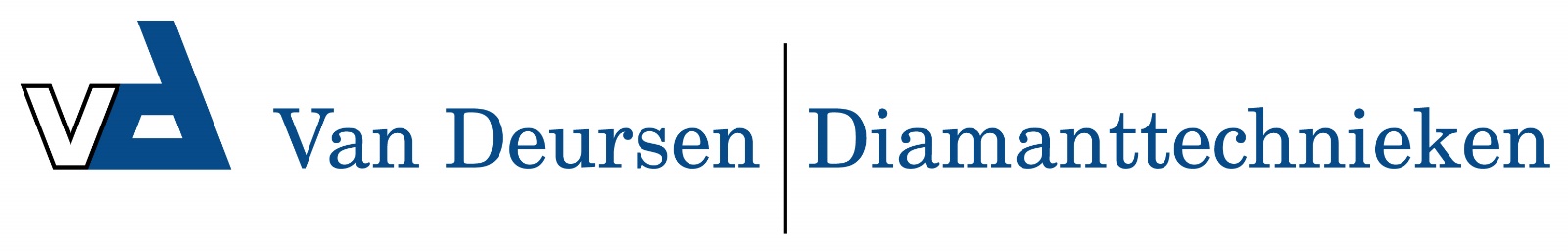 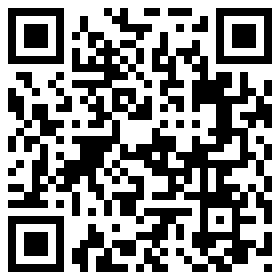 70047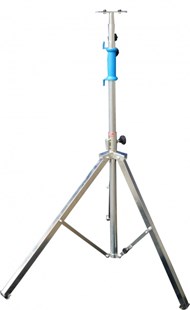 Driepootstatief TSK-3H3-delig - hoogte tot 3,20m
verstelbaar - met waterpas3-delig verzinkt stalen statief dat op oneffen terrein eenvoudig verticaal is op te stellen door middel van de geïntegreerde waterpas en verstelbare geleidingsstrip. Uitschuifbaar van 1,30 tot 3,20 meter. De poten kunnen in iedere gewenste stand vastgezet worden. Grote stabiliteit wordt bereikt als de poten vrijwel horizontaal opgesteld worden. Het statief is eenvoudig te verplaatsen door het gunstige gewicht van 7,2 kg. Technische gegevens:Artikelnummer70.047EAN code8713265044215MerkEuroluxMateriaalverzinkt staalUitschuifbaar130 tot 320 cmGewicht7,2 kg